The ITU-T Joint Coordination Activity for IMT2020 and Beyond (JCA-IMT2020) thanks all that have replied to previous requests for input on IMT-2020 and beyond related standardization work. The current online version of the roadmap is available from the JCA-IMT2020 website. The objective of the roadmap is to support IMT-2020 and beyond standardization coordination. IMT-2020 and beyond are the important topics for our industry, and many standardization-related activities are held in various entities. The JCA is progressing this work in a form of roadmap of IMT2020 and beyond standardization.JCA-IMT2020 will keep updating this roadmap, and therefore we solicit your information about updates. If you send us the latest information of your activity related to 5G and beyond as well as Network Function Virtualization (NFV), programmable networks, self-managed networks, autonomous network, slicing (including orchestration and capability exposure), fixed-mobile and satellite convergence (FMC) and Information-Centric Networking (ICN), machine learning and other activities that are strongly related to IMT-2020, we will reflect it in the next roadmap update, which will be performed online soon after the next JCA-IMT2020 meeting. Please submit your updates using the template to be found in appendix below. In the last column of this template we expect to get a direct pointer to your document and not to the website where one needs to search for your document.Should you wish to communicate any additional information about your specifications and projects, we invite you to do so.  If you have a representative that wishes to present at an upcoming JCA-IMT2020 meeting, please let us know. In addition, if not done yet, we invite the ITU-T Study Groups, SDOs, fora to nominate a representative to this group.JCA-IMT2020 anticipates having its next meeting in March 2023 alongside the ITU-T SG13 meeting in Geneva. We invite your inputs/updates to the roadmap.Appendix – template to provide information on IMT-2020 and beyond related activities__________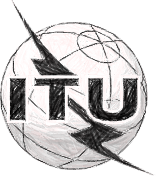 INTERNATIONAL TELECOMMUNICATION UNIONTELECOMMUNICATION
STANDARDIZATION SECTORSTUDY PERIOD 2022-2024INTERNATIONAL TELECOMMUNICATION UNIONTELECOMMUNICATION
STANDARDIZATION SECTORSTUDY PERIOD 2022-2024INTERNATIONAL TELECOMMUNICATION UNIONTELECOMMUNICATION
STANDARDIZATION SECTORSTUDY PERIOD 2022-2024INTERNATIONAL TELECOMMUNICATION UNIONTELECOMMUNICATION
STANDARDIZATION SECTORSTUDY PERIOD 2022-2024INTERNATIONAL TELECOMMUNICATION UNIONTELECOMMUNICATION
STANDARDIZATION SECTORSTUDY PERIOD 2022-2024JCA-IMT2020-O-25INTERNATIONAL TELECOMMUNICATION UNIONTELECOMMUNICATION
STANDARDIZATION SECTORSTUDY PERIOD 2022-2024INTERNATIONAL TELECOMMUNICATION UNIONTELECOMMUNICATION
STANDARDIZATION SECTORSTUDY PERIOD 2022-2024INTERNATIONAL TELECOMMUNICATION UNIONTELECOMMUNICATION
STANDARDIZATION SECTORSTUDY PERIOD 2022-2024INTERNATIONAL TELECOMMUNICATION UNIONTELECOMMUNICATION
STANDARDIZATION SECTORSTUDY PERIOD 2022-2024INTERNATIONAL TELECOMMUNICATION UNIONTELECOMMUNICATION
STANDARDIZATION SECTORSTUDY PERIOD 2022-2024JCA-IMT2020INTERNATIONAL TELECOMMUNICATION UNIONTELECOMMUNICATION
STANDARDIZATION SECTORSTUDY PERIOD 2022-2024INTERNATIONAL TELECOMMUNICATION UNIONTELECOMMUNICATION
STANDARDIZATION SECTORSTUDY PERIOD 2022-2024INTERNATIONAL TELECOMMUNICATION UNIONTELECOMMUNICATION
STANDARDIZATION SECTORSTUDY PERIOD 2022-2024INTERNATIONAL TELECOMMUNICATION UNIONTELECOMMUNICATION
STANDARDIZATION SECTORSTUDY PERIOD 2022-2024INTERNATIONAL TELECOMMUNICATION UNIONTELECOMMUNICATION
STANDARDIZATION SECTORSTUDY PERIOD 2022-2024Original: EnglishGeneva, 21 November 2022 Geneva, 21 November 2022 (Ref: JCA-IMT2020-LS12)(Ref: JCA-IMT2020-LS12)(Ref: JCA-IMT2020-LS12)(Ref: JCA-IMT2020-LS12)(Ref: JCA-IMT2020-LS12)(Ref: JCA-IMT2020-LS12)(Ref: JCA-IMT2020-LS12)Source:Source:Chairman, JCA-IMT2020Chairman, JCA-IMT2020Chairman, JCA-IMT2020Chairman, JCA-IMT2020Chairman, JCA-IMT2020Title:Title:LS on Invitation to update the information in the IMT-2020 and beyond roadmap [to ITU study groups and external IMT-2020 liaison partners]LS on Invitation to update the information in the IMT-2020 and beyond roadmap [to ITU study groups and external IMT-2020 liaison partners]LS on Invitation to update the information in the IMT-2020 and beyond roadmap [to ITU study groups and external IMT-2020 liaison partners]LS on Invitation to update the information in the IMT-2020 and beyond roadmap [to ITU study groups and external IMT-2020 liaison partners]LS on Invitation to update the information in the IMT-2020 and beyond roadmap [to ITU study groups and external IMT-2020 liaison partners]LIAISON STATEMENTLIAISON STATEMENTLIAISON STATEMENTLIAISON STATEMENTLIAISON STATEMENTLIAISON STATEMENTLIAISON STATEMENTFor action to:For action to:For action to:All ITU-T Study Groups, ITU-R SG5 and ITU-D SG2, 3GPP (Core Network and Terminals, RAN, Service and System Aspects), Broadband Forum, ETSI (ISG MEC, ISG NFV, Millimetre Wave Transmission), GSMA (Network 2020), IEEE 802.1, IEEE Future Networks Initiative, IEEE 1914, IETF (DETNET, DMM, SFC, CCAMP and TEAS), The MEF Forum, NGNM (5G Work Programme), OASIS (TOSCA), oneM2M, ONF (Architecture, Mobile Networks), ONAP, OSSDN, SCF, TM Forum, TTA (Telecommunications Convergence), TSDSIAll ITU-T Study Groups, ITU-R SG5 and ITU-D SG2, 3GPP (Core Network and Terminals, RAN, Service and System Aspects), Broadband Forum, ETSI (ISG MEC, ISG NFV, Millimetre Wave Transmission), GSMA (Network 2020), IEEE 802.1, IEEE Future Networks Initiative, IEEE 1914, IETF (DETNET, DMM, SFC, CCAMP and TEAS), The MEF Forum, NGNM (5G Work Programme), OASIS (TOSCA), oneM2M, ONF (Architecture, Mobile Networks), ONAP, OSSDN, SCF, TM Forum, TTA (Telecommunications Convergence), TSDSIAll ITU-T Study Groups, ITU-R SG5 and ITU-D SG2, 3GPP (Core Network and Terminals, RAN, Service and System Aspects), Broadband Forum, ETSI (ISG MEC, ISG NFV, Millimetre Wave Transmission), GSMA (Network 2020), IEEE 802.1, IEEE Future Networks Initiative, IEEE 1914, IETF (DETNET, DMM, SFC, CCAMP and TEAS), The MEF Forum, NGNM (5G Work Programme), OASIS (TOSCA), oneM2M, ONF (Architecture, Mobile Networks), ONAP, OSSDN, SCF, TM Forum, TTA (Telecommunications Convergence), TSDSIAll ITU-T Study Groups, ITU-R SG5 and ITU-D SG2, 3GPP (Core Network and Terminals, RAN, Service and System Aspects), Broadband Forum, ETSI (ISG MEC, ISG NFV, Millimetre Wave Transmission), GSMA (Network 2020), IEEE 802.1, IEEE Future Networks Initiative, IEEE 1914, IETF (DETNET, DMM, SFC, CCAMP and TEAS), The MEF Forum, NGNM (5G Work Programme), OASIS (TOSCA), oneM2M, ONF (Architecture, Mobile Networks), ONAP, OSSDN, SCF, TM Forum, TTA (Telecommunications Convergence), TSDSIFor information to:For information to:For information to:----Approval:Approval:Approval:JCA-IMT2020 meeting (Geneva, 21 November 2022)JCA-IMT2020 meeting (Geneva, 21 November 2022)JCA-IMT2020 meeting (Geneva, 21 November 2022)JCA-IMT2020 meeting (Geneva, 21 November 2022)Deadline:Deadline:Deadline:1 March 2023 1 March 2023 1 March 2023 1 March 2023 Contact:Contact:Contact:Scott Mansfield EricssonCanada Tel:	+1 469 266-2097Email: 	scott.mansfield@ericsson.com Tel:	+1 469 266-2097Email: 	scott.mansfield@ericsson.com Tel:	+1 469 266-2097Email: 	scott.mansfield@ericsson.com Contact:Contact:Contact:Ying Cheng
China Unicom
P.R.ChinaTel: 	+86-10-66259394Fax: 	+86-10-66259154Email: 	chengying10@chinaunicom.cn Tel: 	+86-10-66259394Fax: 	+86-10-66259154Email: 	chengying10@chinaunicom.cn Tel: 	+86-10-66259394Fax: 	+86-10-66259154Email: 	chengying10@chinaunicom.cn Activity domainEntityTitle of deliverableScope of deliverableCurrent statusReference/URIIMT-2020 and beyond5GNetwork SlicingICNFMSCSDO, and WG, if possibleName  | acronym | This document aims to …Draft ITU-T Recommendation | International Standard | Specification www….